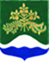 Администрация  муниципального образования Мичуринское сельское поселение муниципального образования Приозерский муниципальный район Ленинградской областиП О С Т А Н О В Л Е Н И Е 16 ноября 2023 года                                                                                                   № 222В соответствии с Федеральным законом от 27 июля 2010 года № 210-ФЗ «Об организации предоставления государственных и муниципальных услуг», Федеральным законом от 06 октября 2003 года № 131-ФЗ «Об общих принципах организации местного самоуправления в Российской Федерации», руководствуясь Земельным кодексом Российской Федерации, Градостроительным кодексом Российской Федерации, Уставом муниципального образования Мичуринское сельское поселение, администрация муниципального образования Мичуринское сельское поселение ПОСТАНОВЛЯЕТ:Утвердить административный регламент по предоставлению муниципальной услуги «Установление соответствия разрешенного использования земельного участка классификатору видов разрешенного использования земельных участков на территории муниципального образования Мичуринское сельское поселение» согласно приложению.Считать утратившим силу: постановление № 200 от 14.09.2017 года «Установление соответствия разрешенного использования земельного участка классификатору видов разрешенного использования земельных участков на территории МО Мичуринское сельское поселение МО Приозерский муниципальный район Ленинградской области», постановление № 44 от 02.03.2023 года «О внесение изменений в постановление от 14.09.2017 г. № 200 «Установление соответствия разрешенного использования земельного участка классификатору видов разрешенного использования земельных участков на территории МО Мичуринское сельское поселение МО Приозерский муниципальный район Ленинградской области».Разместить настоящее постановление на официальном сайте администрации МО Мичуринское сельское поселение в сети Интернет и опубликовать в средствах массовой информации в сетевом издании «Ленинградское информационное агентство» (ЛЕНОБЛИНФОРМ).Настоящее постановление вступает в силу после его официального опубликования.Контроль за выполнением настоящего постановления оставляю за собой.И.о. главы администрации                                                                           А.С. СапрыгинаИсп. Ю.В. Викулова тел.8(81379)67-182Дело-2, прокуратура-1, СМИ-1, администратор сайта-1С приложениями можно ознакомиться на сайте администрации МО Мичуринское сельское поселение http://мичуринское-сп.рф/Об утверждении     административного      регламента по предоставлению        муниципальной            услуги «Установление          соответствия          разрешенного использования земельного    участка  классификатору видов     разрешенного      использования    земельных участков на территории муниципального образования Мичуринское сельское поселение»